MISA CON NIÑOS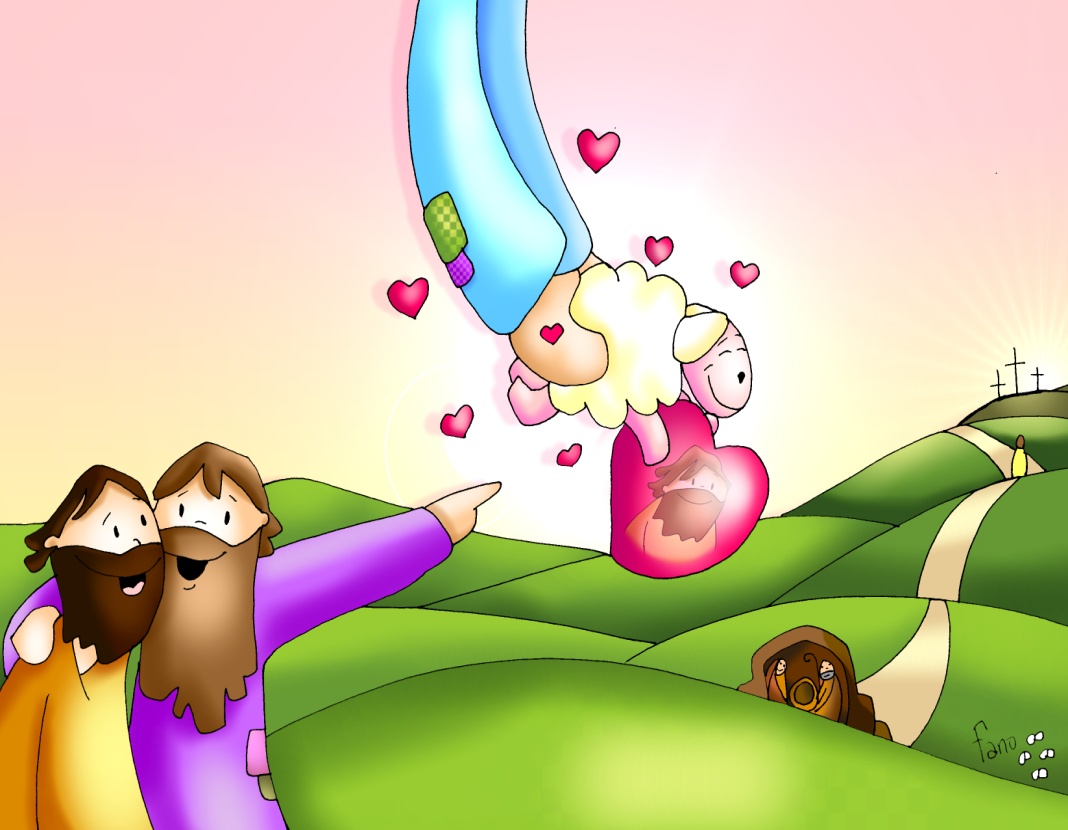 15 de enero 2017ORDINARIO 2º-AJuan 1, 29-34: “Juan dio testimonio de él: este es el Cordero de Dios…”.Mensaje: Juan señala a Jesús... ¡Sé tú también su TESTIGO!ACOGIDAHermanos y hermanas:Aún queda, en nuestro recuerdo, el Bautismo de Jesús en el Jordán. Aquel Niño que, siendo joven, inició su misión como Hijo de Dios al ser bautizado por Juan Bautista.Hoy de nuevo, Juan, señala a Jesús como aquel que nos va a mostrar el camino hacia Dios. Jesús es la Luz, el que quita el pecado del mundo.Nosotros queremos ser sus testigos en esta época de la historia, hablando de él, dándole a conocer a los demás.(Se pueden hacer carteles en forma de flecha que los lleven niños en la procesión de entrada con estos o parecidos textos: “ESTE ES…”, el cordero de Dios, el que quita el pecado del mundo, el que sana la humanidad, el que camina delante, el que da la vida…).En el nombre del Padre...  El Señor Jesús, que es el Hijo de Dios hecho hombre y que quita el pecado del mundo, esté con todos vosotros.2. PERDÓNReconociendo que Jesús es el enviado de Dios, el cordero que se ofrece por nosotros y que quita el pecado del mundo, nos reconocemos pecadores.Tú, que eres el Dios de la fiesta, de la luz, de la salvación. Señor, ten piedad.Tú, que nos cuidas dándonos todo lo que necesitamos para la vida. Cristo, ten piedad.Tú, que nos haces testigos de tu entrega y amistad. Señor, ten piedad.Dios todopoderoso tenga misericordia de nosotros, perdone nuestros pecados y nos conceda vivir siempre en justicia y en paz con los hermanos y con él, siendo sus testigos hasta la vida eterna. Amén.3. PALABRA  DE DIOS Las lecturas de hoy ponen en el centro a Jesús. Para Isaías es el es el Siervo, el que es la luz de las naciones. Según San Pablo, nos trae paz y gracia. El Evangelio, una vez más Juan Bautista, nos hace una bonita presentación de quién es Jesús de Nazaret y de su misión. Escuchemos con atención.4. PETICIONES: Como comunidad reunida, expresemos nuestras necesidades a Dios nuestro Padre. –Haznos tus testigos, Señor. /  –Cordero de Dios, ten piedad de nosotros. Somos Iglesia. Para que nunca nos cansemos de presentar a Jesús como la salvación y el futuro de la humanidad. Oremos.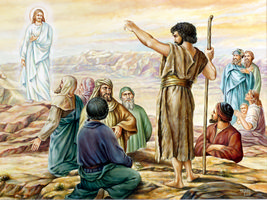 Somos bautizados. Para que no olvidemos que, si somos bautizados, se ha de notar en nuestras palabras y obras. Oremos.Somos altavoces de Dios. Para que nada ni nadie apague nuestra voz. Para que seamos valientes a la hora de defender nuestra fe cristiana. Oremos.Somos señales que las personas ven. Para que con nuestra forma de ser, los que nos rodean, puedan llegar a Jesús y vivir mejor su fe. Oremos.Somos bondadosos. Para que nunca olvidemos ofrecer algo a los que más lo necesitan. Que, además, no olvidemos de hacer el bien en nuestras familias y amigos. Oremos.5. OFRENDAS- UN CORDERO: Jesús, tu eres el cordero de Dios que quitas el pecado del mundo. Gracias por venir a sanar la humanidad, por dar la vida por nosotros.- UN ALTAVOZ O MEGÁFONO: Juan Bautista señala a Jesús para le sigan, se vayan con él, le conozcan y le amen. Que también nosotros, seamos tus testigos para que con nuestras palabras y obras llevemos a otros hacia ti.- PAN Y VINO: Finalmente con el pan y el vino, te pedimos que nos fortalezcas en cada eucaristía. Estamos débiles. Nos caemos frecuentemente. Levántanos cuando nos alejemos de ti.6. VÍDEOS  O PPW PARA ESTE DOMINGO: Ord-2ºA -Testimonio de Juan, película: https://www.youtube.com/watch?v=rDV2jAYPCcM&t=62s-Testimonio de Juan, dibujos: https://www.youtube.com/watch?v=JbDdnimOPB8&list=UUQL-txRIGWd2bOyA9B5KNdg    -¿Te apuntas al camino?, reflexión: https://www.youtube.com/watch?v=YlWKrA0IX_8- Canta y camina, canto: http://www.youtube.com/watch?v=s1oMliuN-Cw&list=UUQL-txRIGWd2bOyA9B5KNdgJesús, ¿quién eres tú?, canto: http://www.youtube.com/watch?v=MG3SVXG2L6k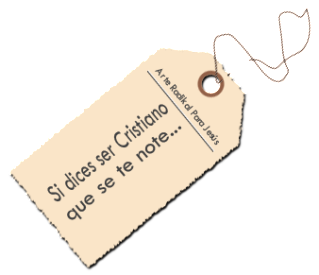 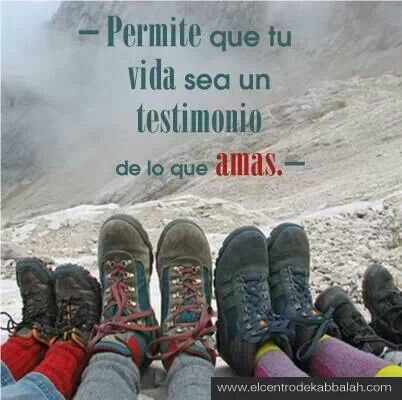 